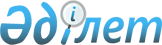 Алға ауылдық округі Алға ауылы аумағына карантин белгілеу туралыЖамбыл облысы Шу ауданы Алға ауылдық округі әкімінің 2016 жылғы 1 ақпандағы № 10 шешімі. Жамбыл облысы Әділет департаментінде 2016 жылғы 2 наурызда № 2954 болып тіркелді       РҚАО-ның ескертпесі.

       Құжаттың мәтінінде түпнұсқаның пунктуациясы мен орфографиясы сақталған.

       "Қазақстан Республикасындағы жергілікті мемлекеттік басқару және өзін-өзі басқару туралы" Қазақстан Республикасының 2001 жылғы 23 қаңтардағы Заңының 35 бабына, "Ветеринария туралы" Қазақстан Республикасының 2002 жылғы 10 шілдедегі Заңының 10-1 бабына және Шу аудандық бас мемлекеттік ветеринариялық санитарлық инспекторының 2016 жылғы 1 ақпандағы № 18 ұсынысы негізінде ауылдық округінің әкімі ШЕШІМ ҚАБЫЛДАДЫ: 

      1. Алға ауылдық округінің Алға ауылы аумағында жылқылардың індетті лимфангит ауруының пайда болуына байланысты Алға ауылдық округінің Алға ауылы аумағына карантин белгіленсін.

      2. Осы шешімнің орындалуын бақылау Алға ауылдық округі әкімі аппаратының бас маманы Б.Қ.Көпжановқа жүктелсін.

      3. Осы шешім әділет органдарына мемлекеттік тіркелген күннен бастап күшіне енеді және оның алғашқы ресми жарияланған күнінен кейін қолданысқа енгізіледі.



      Алға ауылдық округі әкімінің 2016 жылғы 1 ақпандағы № 10 "Алға ауылдық округіндегі Алға ауылына карантин режимін енгізе отырып карантин аймағының ветеринариялық режимін белгілеу туралы" шешіміне келісу парағы.

      "К Е Л І С І Л Д І"

       "Жамбыл облысы ішкі істер 

      Департаментінің Шу аудандық

      ішкі істер бөлімі" мемлекеттік

      мекемесі

      Басшы Ш. Жапабаев

      1 ақпан 2016 жыл

      Қазақстан Республикасы Ауыл

      шаруашылығы министрлігі

      ветеринариялық бақылау және

      қадағалау комитетінің Шу аудандық

      аумақтық инспекция мемлекеттік 

      мекемесі

      Басшы С.Таңсықов 

      1 ақпан 2016 жыл

      Қазақстан Республикасы тұтынушылар

      құқықтарын қорғау агенттігінің Жамбыл

      облысы тұтынушылардың құқықтарын 

      қорғау департаментінің "Шу ауданы

      бойынша тұтынушылар құқығын қорғау 

      басқармасы" мемлекеттік мекемесі

      Басшы М. Болотин 

      1 ақпан 2016 жыл


					© 2012. Қазақстан Республикасы Әділет министрлігінің «Қазақстан Республикасының Заңнама және құқықтық ақпарат институты» ШЖҚ РМК
				
      Алға ауылдық округі әкімінің

       міндетін атқарушы

Т. Смағұлов
